Beste oudersOp 25 mei 2018 is de nieuwe wet op Privacy gegevens in werking getreden, namelijk de General Data Protection Regulation (GDPR). Met deze nieuwe Europese wet wordt het respect voor jouw privacy, en de beveiliging van jouw persoonsgegevens gegarandeerd. Dit is een maatregel die komaf maakt met het onwillekeurig spammen of uitsturen van ongewenste e-mail. We willen jullie langs deze weeg duidelijk maken dat jouw gegevens uitsluitend gebruikt worden voor het versturen van informatie betreffende de opvang van uw kind(eren). Jouw gegevens zijn veilig bij ’t Pierelierke en worden nooit doorgegeven aan derden. Datum:                                               Handtekening ouders			Handtekening Pierelierke   								Ria Van Gestel
 								Els Van Alphen 								Tarmina Shamsuzzaman                                                Privacy verklaring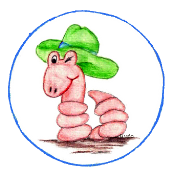 